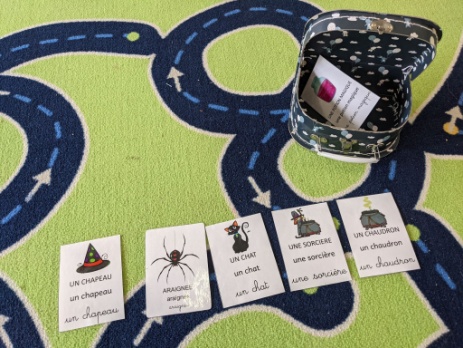 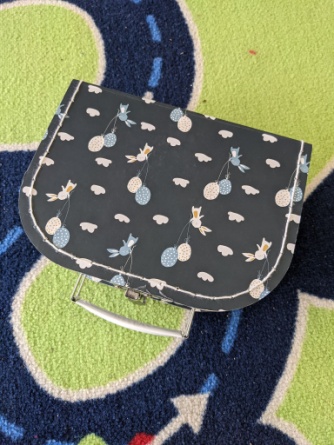 Jeu de la valise : Étape 1 : Présentation de la valise aux élèves Étape 2 : chaque jour un élève rappelle les « mots » trouvés dans la valise puis on découvre le mot du jour. Étape 3 : dans la journée  rappel de la liste de motsRéinvestissement : Au coin écriture de la classe : cartes avec les mots (différentes écritures + image)Dessins libres sur le thème travaillé  les élèves peuvent alors légender seuls avec l’utilisation des « cartes –mots »Jeu de langage : jeu de Memory / jeu de loto / j’invente une histoire (je tire x nombre de cartes et j’invente une histoire (seul ou en groupe) en intégrant ces mots)Proposition des prochains mots que nous pourrions trouver dans la valiseCréation d’un imagier de la classe (qui pourrait partir à la maison ?)